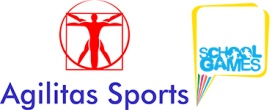 School Games News - Tuesday 26th Nov U11 Volleyball.24 teams from 4 schools came to Spalding High School to play in this year's Lincolnshire South East School Sport Partnership Volleyball. Since many pupils had not played volleyball before the day started with a session learning the rules, watching a demonstration game and some practice. It was great to see how quickly all pupils improved as the day progressed. All the children displayed excellent teamwork, passion and respect. Our huge thanks go to Spalding High School for hosting the event and providing pupils from their Leadership Academy to officiate. They did a superb job.Primary Volleyball has a unique tournament scoring method where the number of points won in each game are accumulated rather than adding points for games won or drawn. There were some very close groups both in the morning and afternoon. Langtoft A deserve special mention as they went through the day unbeaten but were piped at the post by John Harrox A who scored one more point in their afternoon games!Results:15th	Spalding Parish A14th	Spalding Parish C13th	Langtoft C12th 	Moulton John Harrox D11th 	Langtoft B10th 	Long Sutton C9th 	Spalding Parish B8th 	Moulton John Harrox C7th 	Moulton John Harrox E6th 	Long Sutton B5th 	Moulton John Harrox F4th 	Moulton John Harrox B3rd 	Long Sutton A2nd 	Langtoft A1st 	Moulton John Harrox ABest of luck to John Harrox who qualify for the County finals in March.Our School Games Values competition saw teams scored on every game based upon the great teamwork they showed. Lots of teams scored highly, notably a number of John Harrox teams, Long Sutton B and Langtoft C. Joint winners were the John Harrox B and C teams. For further details of School Games and School Sports Partnership Competitions coming up soon please see our website at www.agilitassports.com or join us on twitter/facebook @AgilitasSports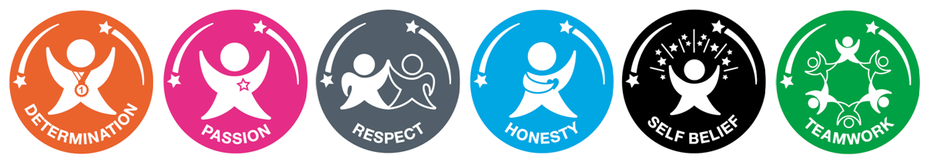 